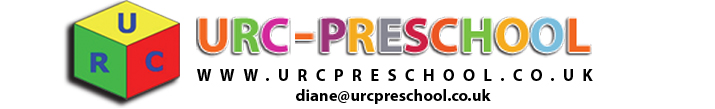 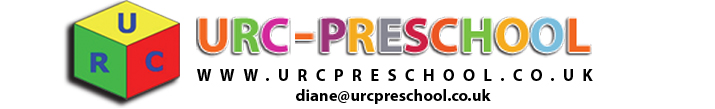                             Mobile Telephone Number: 07563539096 ( Pre-school phone)                                                                                                            April 2018Dear Parents/Guardians,Welcome back, I hope you all had a good Easter break! For those of you who were able to join us for the Easter sing along at the end of term, I hope you enjoyed the service and the children enjoyed looking for the Easter eggs afterwards and decorating the biscuits. Thank you to the PTA for organising this for us.Tapestry Just a reminder to continually check your child’s journal on Tapestry and add comments please. It would also be nice if you could send us photos or videos of the things you do with your children when they are not at Preschool.SicknessParents must keep any child at home who have an infection. You are also asked not to bring any child into pre-school who has been vomiting or had diarrhoea until a clear 48 hours has elapsed (this is a Health & Safety recommendation). This means 48 hours after the last time your child was sick if your child comes in before this time they will not only infect the other children but the staff as well. Please may I remind you to inform us before 09.00 on the following number (07563539096) if your child is sick and will not be in pre-school, as we need to keep a record of children who are absent. If a child is continually absent it will be necessary for us to inform Ofsted. Parents will be informed if there are any infections such as head lice, impetigo or childhood infectious diseases which may affect other children or their parents. GatesAs you know, both the gates lead onto the road from the garden. Please can you close and place the chain on the hook every time you come in or out of the gate. It is necessary that you do this for the safety of all the children. Lunch ClubNow that the weather is getting a little bit warmer, please could you place a small Ice Pack in your child’s lunch bag to keep their food cold and fresh. Also, please can I remind you to not to give your child anything that may contain nuts in their lunch box this includes Pesto if giving your child pasta to eat.Funding FormsI have sent out the funding forms this week. If this is the first time you have received a form could you fill it in and could everybody sign the Summer section, please and return them to me by next week.Sports DaySports Day will take place on Thursday 19th July at 10am. I will send a separate email nearer the time with arrangements for the morning nearer the time. Unfortunately, last Summer we had to cancel the event due to the weather, let’s hope that’s not the case this year. Fingers crossed!!Last Day of TermPlease note we have made a slight change to our term dates. We are now going to finish for the Summer break on Thursday 19th July after Sports day. PTA Family fun run – Saturday 16th June 1-3pm, The Oval Harpenden. Wesley's coffee morning - Saturday 23rd June, High street Methodist church Harpenden.WebsiteJust a reminder that the website is updated regularly -  www.urcpreschool.com. You can access any relevant information you may need about the pre-school in addition to any current updates, for example newsletters from myself or the PTA.Washing Up RotaIt helps us enormously if parents/ carers could sign up to wash up at the end of each morning. It only takes 20 minutes of your time and leaves the staff free to work with the children.Collecting ChildrenAs you know the safety of your children is important at all times and this is why we have the password system in place when the children are being collected. Please remember if you are not collecting your child, then the person collecting him/her will need the current password. We feel that this system, now widely used in pre-schools is an extra addition to our usual thorough security measures. If you are unsure about the password system, please have a word with me. Please can you remember to sign your child out of pre-school after each session.Remember to tell either myself or a member of staff if you have a new phone or mobile number.Fruit/Vegetable BasketLast term you were excellent at checking the fruit/vegetable bowl and keeping it full; the children had a great variety of different things to try, so I ask that you continue to do so.Kind regardsLorraine Robinson